IES Consulting – Your internship abroad!    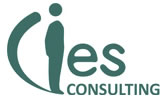 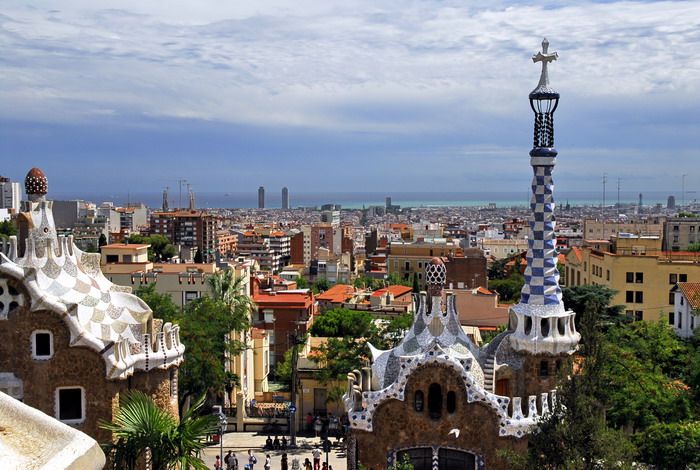 Headhunting Consulting in BARCELONAWHERE? Barcelona, SpainWHEN? February 2016 DURATION: minimum 3 monthsHOW MANY HOURS? Full-time, 40h/weekExecutive search HR consultancy founded in 2003. They work on an international level for more than 500 client companies. They have a young and ambitious team, always striving to improve their service.The tasks are varied: Tasks include:

- Identifying target populations of candidates via the company database, online databases (such as LinkedIn), conference websites, Google searches, and information gleaned from other market research
- Data entry and update of in-house databases
- Research of specialty market areas including informing yourself and sharing important trends as gleaned through the news and other sources
- Clear tracking of communications
- Mining of in-house and external databases for information
- Work closely with Account Managers on roles where they will outline specific needs where you ensure you possess a good understanding of the business need
- Work with Operations on best practices
- General day-to-day support to the consultant/manager
- Preparation of search briefs, candidate reports and other reports
- Acting as executive assistant to the directors, including managing paperwork and handling scheduling
- Providing office management services, such as dealing with suppliers

There is a possibility to do the internship part-time with a salary of 5 euros / hour.

High possibility of being hired after the internship.We are looking for:Studies: HR, Psychology,Languages:  HIGH ENGLISHWe offer:Remuneration: 800€/month Interesting tasks, international and pleasant work environment